KUNNGJØRINGStavanger Seilforening, i samarbeid med    og   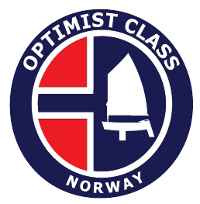 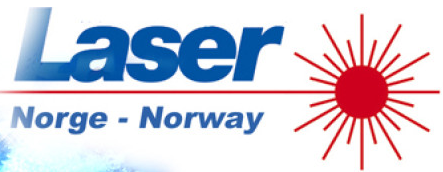 ønsker velkommen tilNorges CupforOptimist og Laser i Stavanger,  10. – 11. juni 2017Organiserende myndighet: Stavanger Seilforeningwww.stavangerseilforening.no REGLERRegattaen vil være underlagt Reglene slik de er definert i Kappseilingsreglene 2017 – 2020.NSFs generelle og spesielle regler for Norges Cup vil gjelde.Klasseklubbenes bestemmelser for Norgescup  og Ranking vil gjelde.Appendix P gjelder med endringer spesifisert i pkt 11.NSFs og NIFs generelle bestemmelser for barneidrett, lisens, reklame, doping og rett til å delta gjelder for stevnet.REKLAMEReklame tillates i henhold til ISAF Regulation 20 og NSF’ reklameregler.Båter kan bli pålagt å vise reklame valgt og levert av den organiserende myndighet.RETT TIL Å DELTA OG PÅMELDINGRegattaen er åpen for klassene Optimist A/B, Laser 4,7, Laser Radial, og Laser Standard.I tillegg vil barn som fyller 9 eller 10 kunne delta i klasse B Rekrutt (Men ikke bli rangert)Hver deltakende båt skal bekrefte gyldig ansvarsforsikring gjennom pkt 3.3Hver deltakende båt skal tilfredsstille aktuelle klasseregler. 
Signert egenerklæring skal leveres ved registrering.Seilerlisensnummeret må oppgis ved påmelding.Seilere med ”særskilt risiko” skal underrette arrangøren om dette ved registrering. 
Båter som har rett til å delta kan påmeldes ved å bruke Seilmagasinets nettbaserte påmeldingssystem innen søndag 4. juni 2017. Påmelding finnes på www.stavangerseilforening.noSenere påmelding er mulig mot ekstra gebyr som beskrevet under punkt 4.2.STARTKONTINGENTStartkontingent for alle tellende klassene er kr 600,-. For Optimist B Rekrutt kr 350,-Gebyr for etteranmelding er kr 200.- (150 for Optimist B Rekrutt)TIDSPROGRAMFredag 9. juni18:00 – 21:00 Registrering i Skipperstuen på SølystLørdag 10. juni08:00 – 09.30 Registrering i Skipperstuen på Sølyst08:30 Åpningsseremoni/rormannsmøte08:45 Møter for trenere og sikringsbåter 11:00 Første varselsignalSøndag 11. juni 08:45 Møter for trenere og sikringsbåter11:00 Første varselsignalANTALL SEILASERDet planlegges inntil 6 seilaser, men ikke flere enn 3 seilaser pr dag.Det blir ikke gitt varselsignal etter 15:00 siste dag i regattaen.TEKNISK KONTROLL OG SIKKERHETSKONTROLLTeknisk kontroll og sikkerhetskontroll i henhold til kontrollskjema kan foretas ved stikkprøver. SEILINGSBESTEMMELSERSeilingsbestemmelsene utleveres ved registrering og vil være tilgjengelig på arrangementets hjemmesider. dersom det er uoverensstemmelse mellom kunngjøringen og seilingsbestemmelsene, gjelder seilingsbestemmelsene.STEVNETS BELIGGENHETRegattaen arrangeres fra Stavanger Seilforenings anlegg i Karen A Sømmes vei 3-5, 4077 Hundvåg.Baneområdene for Optimist vil avhenge av værforhold. Aktuelle baneområder er Åmøyfjorden og Marøyhavet. Baneområdene for Laser vil avhenge av værforhold. Aktuelle baneområder er Horgefjorden og Marøyhavet. Se forøvrig vedlagt kartskisse over havn og baneområder. LØPENENærmere beskrivelse av løpene som skal seiles vil fremgå av Seilingsbestemmelsene.STRAFFESYSTEMAppendix P gjelder som endret ved pkt 11.2Regel P2.3 gjelder ikke, og Appendix P2.2 er endret slik at den gjelder for alle straffer etter den første.POENGBEREGNINGTo seilaser må fullføres for at det skal være en gyldig NC. En enkelt seilas vil uansett telle for klasseklubbens ranking. Når 3 eller færre seilaser har blitt fullført, vil en båts poeng være dens totale poengsum.Når 4 til 6 seilaser har blitt fullført, vil en båts poeng være den totale poengsummen minus dens dårligste poeng.PREMIERDet vil være 1/3 premiering i alle klasser. Arrangøren foretar deltakerpremiering ihht Barne og UngdomsreglementetANSVARSFRASKRIVELSEDeltagere i regattaen deltar ene og alene på eget ansvar. Se Regel 4, Avgjørelse om å kappseile. Den organiserende myndighet vil ikke akseptere noe ansvar for skade på materiell eller person eller dødsfall inntruffet i forbindelse med, før, under eller etter regattaen.SIKKERHETSBESTEMMELSERForeninger med 4 eller flere deltagende båter plikter å stille med en sikringsbåt pr. fjerde seiler. Sikringsbåter skal føre tildelt flagg og ha medbrakt VHF. Foreninger som stiller med sikringsbåt skal melde inn kontaktdata på fører av sikringsbåt senest 28. mai til stevnets sikringssjef på kskjaveland@fortis-petroleum.com. Førere av sikringsbåter skal stille på sikkerhetsbriefing hver morgen hvor nærmere instrukser vil bli gitt av sikkerhetssjef.KART OVER BANEOMRÅDER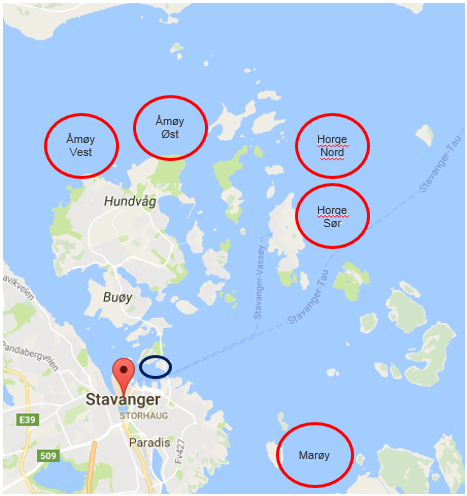 